البة 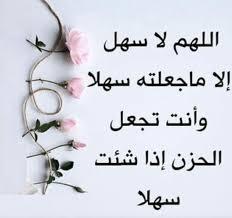 السؤال الأول صلي من العمود( أ )  بما يناسبه في العمود (ب) بوضع الرقم المناسب في مربع الإجابة السؤال الثاني :أ- ضعي المعجم المناسب للبحث عن معنى المصطلحات التالية من المعاجم بين القوسين :[  معجم المصطلحات السياسية – معجم المصطلحات التجارية – معجم المصطلحات التربوية –               معجم المصطلحات الطبية -   معجم المصطلحات الأدبية ]1- ميكروب .............................................2- الرومانسية ...........................................3- رأس المال .............................................4- السلم التعليمي ........................................5- العلاقات الدولية ......................................	ب – ضعي علامة (     )  أمام العبارة الصحيحة وعلامة (      ) أمام العبارة الخاطئة فيما يأتي :1- الاستماع والكلام والقراءة والكتابة من فنون اللغة .    (        )2-الأولى أن يقال : اللسان العربي بدلا ً من اللغة العربية (        )3- الأصوات المعتلة أكثر من الأصوات الصحيحة .  (        )4- فرض المسلمون العرب لغتهم على أهل البلاد المفتوحة .(        )5- كان العرب متسامحين مع اللحن في أول الأمر . (        )6- الرطانة هي نطق العربي العربية نطقاً غير صحيح.  (        )7- السياق هو الذي يحدد المعنى المراد في ألفاظ المشترك اللفظي .(        )8- اللغة الأم هي اللغة الأولى التي يكتسبها الإنسان في مرحلة الطفولة .(       )9- من الأصوات المجهورة [ ع ‘ غ ]  (       )10- من أمثلة زيادة المعنى لزيادة المبنى اسطاع واستطاع .(       )  السؤال الثالث  : اختاري الإجابة الصحيحة ثم اكتبي رمزها داخل مربع الإجابة                المملكة العربية السعوديةوزارة التعليمإدارة التعليممدرسة ثانوية  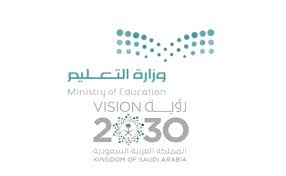       المملكة العربية السعوديةوزارة التعليمإدارة التعليممدرسة ثانوية        المملكة العربية السعوديةوزارة التعليمإدارة التعليممدرسة ثانوية   اسئلة اختبار نهاية الفصل الدراسي الثالث-دراسات لغوية  للعام الدراسي 14٤4هـ(( الدور الأول ))اسم الطالبة : ............................................................. رقم الجلوس : .......................... .....    مالسؤالالدرجة رقماًالدرجة كتابة ًالاسم الاسم التوقيع1السؤال الأولالمصححة2السؤال الثانيالمراجعة3السؤال الثالث المدققة المجموع -----------40                العمود (  أ )العمود ( ب )  الإجابة 1-نجد الكلمات مسح ,سمح, حمس في باب واحد في المعاجم التي تهتم بنظام .....................علم الصرف 2-لمعرفة الصيغ العربية نستخدم ........................الصوت الوقفي 3-نظام من الرموز الصوتية والصور اللفظية المخزونة في أذهان الناطقين بها للتفاهم فيما بينهم وفق نظام متفق عليه بين أفراد الجماعة .التضاد 4-أعضاء النطق كثيرة تبتدئ بالرئتين وتنتهي بالشفتين وأهمها ....................المشروط 5-الخطأ في نطق الكلمات العربية يسمى ...............................الصوت الاحتكاكي 6-يسمي المتأخرون من اللغويين الصوت الرخو بالصوت ...............اللحن 7-اعتمدت المدرسة البصرية على السماع ....................الوتران الصوتيان 8-الصارخ يطلق على المغيث ونقيضه المستغيث ويعد هذا من أمثلة .............علم اللغة 9- علم يعرف به أحوال أبنية الكلمة .الميزان الصرفي 10- يسمي المتأخرون من اللغويين الصوت الشديد بالصوت .................التقليبات الفقـــــرةالفقـــــرة        الخـــيـــــــارات         الخـــيـــــــارات         الخـــيـــــــارات         الخـــيـــــــارات 11 اختلاف اللفظين لاختلاف المعنيين .أ- متباين ب_ تضاد ج_اشتقاق22تعديل الكلمة الأجنبية بما يجريها مجرى اللسان العربيأ-التعريب ب-النحت ج-اللحن 33يسمى استعمال الطفل كلمات خاصة به غير مستعملة في بيئتهأ-إبداع ب-تداخل ج_ تعميم 44العلم الذي يدرس العلاقة بين اللغة والنفس يسمىأ-علم اللغة النفسي ب_ علم النفس ج- علم اللغة 55الأصل في لام لفظ الجلاله (الله)أ- التفخيمب_الهمس ج-الترقيق 66الصرف والنحو والبلاغة من    أ- أركان اللغة ب-علوم اللغة ج-مهارات اللغة77الواو في (سالمون ) صوتأ- صحيح ب- مـــــــدج-لين 88كلمة الجديدان تطلق على أ-الشمس والقمرب- الليل والنهار ج-المشرق والمغرب 99علم مختص بترتيب الكلمة داخل الجملة وما يطرأ عليها من تغيير نتيجة العوامل الداخلة عليه أ-علم الصرف ب- علم النحو ج-علم البلاغة1010كتاب العين للخليل بن أحمد يعد من معاجمأ- الموضوعات ب- الألفاظ ج- المعاني 1111بسمل وحوقل وهلل وحمدل  أمثلة على مفرداتأ- الترجمة ب-التعريب ج- النحت 1212دلالة اللفظ على معنيين أو أكثر على التساوي ويعرف المعنى المراد المحدد من السياق أ-تضاد ب- ترادف ج-مشترك لفظي 1313المهارة الثالثة من المهارات  اللغوية لكنها المهارة الثانية من مهارات الاستيعاب بعد فهم المسموع   أ- الكلام ب- الكتابة ج-القراءة 1414هو ما ينطق ويسمعأ-الحرف ب- اللغة ج- الصوت 1515القراءة المقررة على الطلاب في المدرسة تسمى قراءة أ- موسعة ب- إبداعية ج- مكثفة 